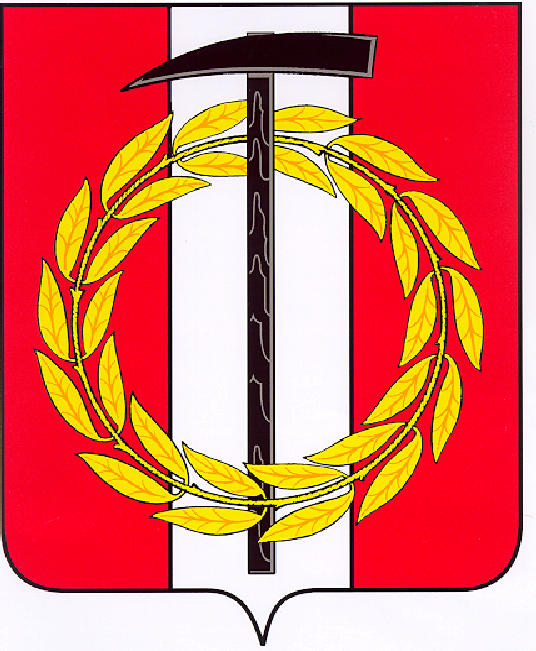 Собрание депутатов Копейского городского округаЧелябинской областиРЕШЕНИЕ      26.04.2023           762от _______________№_____О ходе выполнения муниципальной программы «Развитие субъектов малого и среднего предпринимательства в Копейском городском округе Челябинской области»   	Заслушав информацию управления экономического развития администрации Копейского городского округа Челябинской области о ходе выполнения муниципальной программы «Развитие субъектов малого и среднего предпринимательства в Копейском городском округе Челябинской области»,Собрание депутатов Копейского городского округа Челябинской области РЕШАЕТ: Информацию о ходе выполнения муниципальной программы «Развитие субъектов малого и среднего предпринимательства в Копейском городском округе Челябинской области» принять к сведению (прилагается).  Администрации Копейского городского округа Челябинской области продолжить работу по выполнению муниципальной программы «Развитие субъектов малого и среднего предпринимательства в Копейском городском округе Челябинской области».Контроль исполнения настоящего решения поручить постоянной комиссии по экономической, бюджетной и налоговой политике Собрания депутатов Копейского городского округа.Председатель Собрания депутатовКопейского городского округаЧелябинской области                                                                               Е.К. Гиске